※以下についてご記入のうえ、ご来場の際に受付へお渡しください。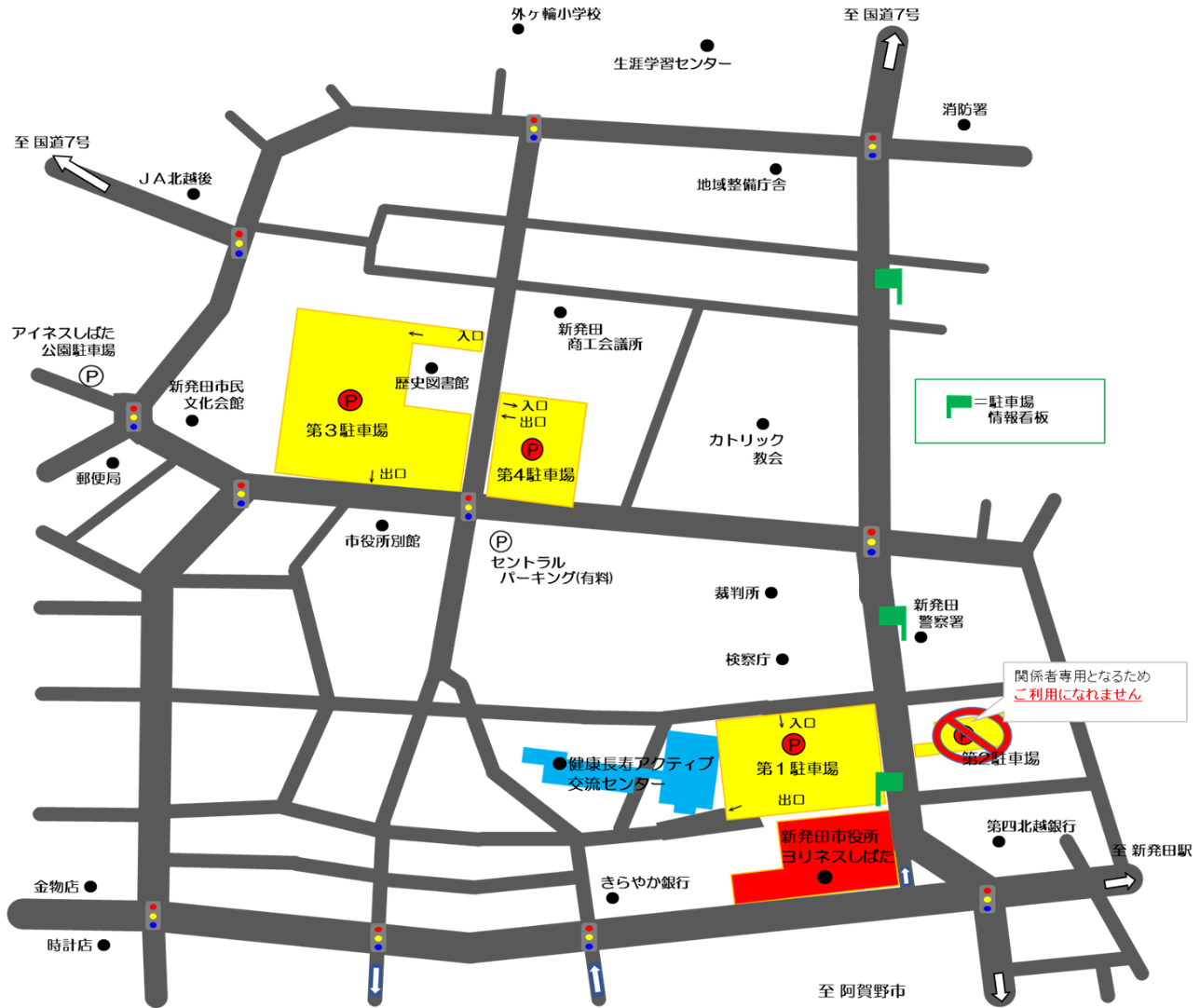 名前／体温＊4名様までご記入いただけます名前体温住所〒名前／体温＊4名様までご記入いただけます住所〒名前／体温＊4名様までご記入いただけます住所〒名前／体温＊4名様までご記入いただけます電話番号名前／体温＊4名様までご記入いただけます電話番号平熱を超える発熱（37.5℃以上）咳やのどの痛みなど風邪の症状体のだるさ、息苦しさ嗅覚や味覚の異常体が重く感じたり、疲れやすい等新型コロナウイルス感染症「陽性」とされた方と濃厚接触がある同居家族や身近な知人に感染が疑われる人がいる過去14 日以内に政府から入国制限、入国後の観察期間を必要とされている国、地域への渡航 または当該在住者との濃厚接触がある□ある□ない